Lampiran	: Surat Permintaan Informasi Harga Barang	  Nomor 	: Un.03/KS.01.7/546/2016	  Tanggal 	: 11 Pebruari 2016Rincian Anggaran Biaya (RAB)Pekerjaan 	 :  Pengadaan Alat dan Bahan Kebersihan Lokasi				:  UIN Maulana Malik Ibrahim MalangTahun Anggaran 	:  2016NB : * Mohon dicantumkan spesifikasi lengkap dan merek barang**) Harga sudah termasuk PajakPejabat Pembuat Komitmen,Dr. H. Sugeng Listyo Prabowo, M. PdNIP 19690526 200003 1 003                                                     KEMENTERIAN AGAMA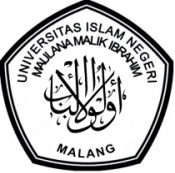 UNIVERSITAS ISLAM NEGERI MAULANA MALIK IBRAHIM MALANGJl. Gajayana No. 50 Malang 65144,  Telp. (0341) 551354, Fax. (0341) 572533 Website : www.uin-malang.ac.id E-mail : info@uin-malang.ac.idNomor 		:  Un.03/KS.01.7/546/2016					11 Pebruari 2016Lampiran 	:  1 (satu) bendelPerihal 		:  Permintaan Informasi Harga Barang						Kepada Yth. ............................................................................................di‘- T e m p a t – Dengan hormat,Sehubungan rencana realisasi pelaksanaan pekerjaan Belanja Pengadaan Alat Dan Bahan Kebersihan UIN Maulana Malik Ibrahim Malang, bersama ini kami bermaksud agar perusahaan saudara memberikan informasi tentang harga barang sesuai dengan Rencana Anggaran Biaya (RAB) yang kami lampirkan dalam surat ini.Apabila informasi harga yang saudara berikan sesuai dan kami nilai wajar, maka kami akan memberi kesempatan perusahaan saudara untuk membuat penawaran terhadap pekerjaaan tersebut.Kami harap informasi harga barang dapat kami terima paling lambat pada :Hari /tanggal 		: Senin , 15 Pebruari 2016 Tempat 		: Unit Layanan Pengadaan Lantai II Gedung Rektorat   UIN Maliki Malang, Jl. Gajayana 50 Malangatau penawaran tersebut bisa dikirim via e-mail ke : ulp@uin-malang.ac.id ulpuinmaliki@gmail.com / ulp_uinmalang@kemenag.go.id   dalam file berformat excel (.xls). Di tujukan kepada :Pejabat Pembuat Komitmen Kantor PusatUIN Maulana Malik Ibrahim MalangJl. Gajayana No. 50 MalangDemikian atas perhatian dan kerjasamanya yang baik, kami sampaikan terima kasih.Pejabat Pembuat Komitmen,Dr. H. Sugeng Listyo Prabowo, M. PdNIP 19690526 200003 1 003No.UraianSatuanKualitas/ MerkSpesifikasiVolumeHarga Satuan (Rp)Jumlah Harga (Rp)1KemocengPcsPanda-202Obat Pel LantaiLiterSo KlinJirigen Besar503Remover CatLiterRemover1 Liter104SabitPcs-Bahan Besi Tua105HandsoapLiterYuri-106Oli Mesin 2 TakLiterMotul800ml37Pisau Potong RumputPcs--108Senar Potong Roll (Kecil)--309Sapu LidiPcs--20010Seling Mesin Potong RumputPcs--1011Kampas Kopling Mesin PotongPcs--1012Gayung Mandi BiasaPcs--5013Gayung Mandi BagusPcsLion Star-3014Pel SumbuSetItalian-1515Pel Sponge/ GabusSetDayu-1016Windows SqueezePcsTolexo2017TeleskopicPcs-4 Meter518Go GetterLiterJohnson8019Detergent BubukKgBoom2020Sikat Plastik Tangkai PanjangPcsLion Star2021Sikat Bak MandiPcsLion Star2022Plafon BrushPCsLion Star1223Kabel Listrik NYM (2x2.5)Roll-2x2.5mm124Kabel Listrik NYM (3x2.5)Roll-3x2.5mm125Stop Kontak TanamPcs--5026Saklar Tanam DoublePcs--5027Kabel MicRollClodz-128Jack-Socket MicSet/ PasangNeutrik-5029Box Lampu TL 18 W (Single)SetPhilips-9630Box Lampu TL 36 W (Single)SetPhilips-9631Pipa KabelLonjorMaspion5/8"5032Lampu Pijar 15 WPcsPhilips15 Watt5033Lampu Spiral 22WPcsPhilips22 Watt5034Lampu Dob 15WPcsChiyoda15 Watt10035Lampu TL 36WPcsPhilips36 Watt10036Lampu TL 18WPcsPhilips18 Watt5037Lampu TL Bulat 22WPcsPhilips22 Watt10038Travo TL 36WPcsPhilips36 Watt5039Travo TL 18WPcsPhilips18 Watt5040Starter Lampu TL S-10 PcsPhilips-35041Box Lampu Spiral 22WPcs-22 Watt5042Box Lampu Dob 15WPcs-15 Watt5043Box Lampu Bulat 22WPcs-22 Watt5044Baut - Mor 12x3"Pasang-12x3"5045Semen Abu-Abu 50KgZakGresik50 Kg10046Aqua Proof (1 Kg)KalengAquaproof1Kg1047Selang Flexible 40cmPcsOnda40cm5048Fisher S-10DozFisher10mm549Gembok BesarPcsSecutor40mm1050Gembok KecilPcsSecutor60mm1051Knee Drat Kuningan 1/2"PcsRucika1/2"2052Kran Kuningan 3/4"PcsAlinco3/4"2053Kran Kuningan 1/2"PcsAlinco1/2"3054Lampu 15 WPcsPhilipsLED - 15 Watt2055Lem Kayu (1Kg)PcsRajawali1Kg6056Paku Cor 3/4"-5"Pcs-3/4"10057Automatic Kran Tandon 1"SetOnda1558Kawat BendratKg--1059Thinner BLiterEmco1 Liter2060Hollow BesiLonjor-(3x3)3mm5061Paku Beton 3/4" - 5"Pcs--10062Paku 3/4 - 5"Kg--763Asbes/ InternitLembarKerang1x1Meter3064Kunci Lemari (Besar)Pcs808-120065Kunci Lemari (Kecil)Pcs808-90066Kunci LemariPcsSolid-60067Slot Pintu - Model Pisah (Full Set)SetDekksonHandle Rose (Heavy Duty) 30068Slot Pintu (Full Set)SetDekksonHandle Plate (Heavy Duty)30069Leher Angsa WashtafelSetAmstand-5070Tombol Kloset DudukSetAmstand-5071Kran UrinoirSetAmstand-2572Meteran 5MPcs-5 Meter1273Silinder KunciPcsDekkson60mm60074Kayu 6x15LonjorKamper6x152075Kayu 4x20LonjorKamper4x202076Kayu 4x12LonjorKamper4x202077Kayu 3x10LonjorKamper3x105078Kayu 3x5LonjorKamper3x510079Triplek 6mmLembarMeranti(120x250)6mm10080Keramik Kuning Jeruk G 337343 DozRomanG 337343 - 30/3010081Keramik PutihDozAsia TileMurano - 30/3010082Cat Altex Synthetic HGE 22PailAltex20Kg583Cat Altex Synthetic HGE 95PailAltex20Kg584Cat Altex Synthetic HGE 120PailAltex20Kg585Cat Tembok Putih 300PailNipponVinilex/ 25Kg2086Cat Tembok Soft Blue 971PailNipponVinilex/ 25Kg2087Kran 1/2"PcsAlinco1/2"10088Paku BetonDozHenze-589Paku 5"Kg1090Paku 4"KgPanda-1091Paku 3"KgPanda-592Paku 2"KgPanda-593Paku 1"KgPanda-594Paku Payung + KaretKg-Polos595Kuas 4"PcsEterna-2096Kuas 3"PcsEterna-1097Kuas 2"PcsEterna-1098Kuas RollPcsAce Oldfield9"2099Kawat JemuranKgBWG-50100Handle LemariPcs--1000101Knop Almari/ Laci (Bulat Besar)Pcs--300102Knop Almari/ Laci (Bulat Kecil)Pcs--300103Engsel JendelaPcsViper-100104Engsel LemariPcsViper-100105Engsel PintuPcsViper-50106Seng Talang 0.30x90RollGajah0.30x905107Seng Gelombang 80x240LembarGajah80x24020108Sekrap 3"PcsViper3"20109Kapi 5"PcsWM5"10110Obeng (+ -PcsCamel-10111Gergaji BesiPcs--5112Mata Gergaji BesiPcs--10113Palu BesiPcs--5114Gergaji KayuPcs--5115Cat HitamKgAvitexHitam/ 5Kg10116Kawat DuriMeter--30117RantaiMeter-7mm20118Cat PutihKgAvitexPutih/ 1Kg5119Kuas 3"PcsDX3"12120Kertas AmplasLembarDeer220 - 24010121Pisau Potong BesiPcsNippon-15122ResibonPcsNippon-10123Fiber GelombangLembar-80x24010124Kaca Cermin (Mahad Putra)Unit-(385 x 1205)5mm10125Kaca Cermin (Mahad Putri)Unit-(285 x 885)5mm10126Silicone Sealant (Clear;Hitam;Putih)Pcs-300gr20127Tembak SealantPcs--10128Kran WashtafelPcsAlinco/ Onda1/2"100JumlahJumlahJumlahJumlahJumlahJumlahPPN 10%PPN 10%PPN 10%PPN 10%PPN 10%PPN 10%Jumlah TotalJumlah TotalJumlah TotalJumlah TotalJumlah TotalJumlah TotalTerbilang:Terbilang:Terbilang:Terbilang:Terbilang:Terbilang:Terbilang: